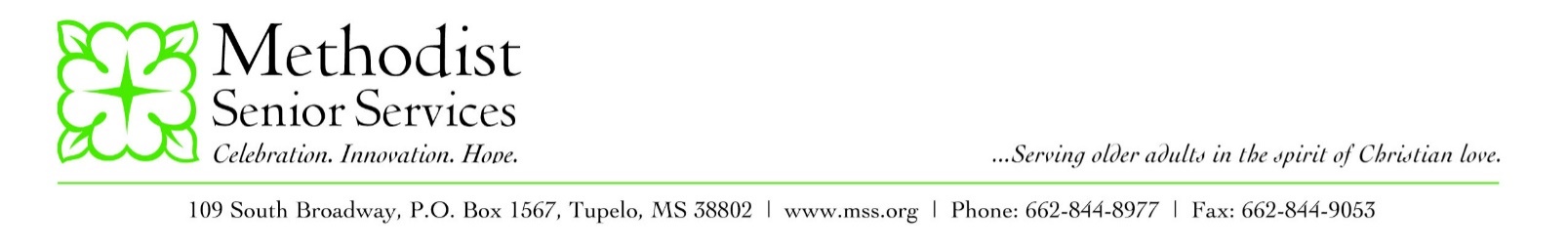 Hello Friends! This is your Wesley Manor COVID-19 Update for December 18, 2020.This week we received the results of the National Guard testing that was performed on Friday, December 11, 2020.  We are pleased to let you know that all elders and employees were negative at that time.Mississippi is currently seeing very large numbers of infections diagnosed each day and we must remain vigilant in order to prevent further infection at Wesley Manor. We ask that all elders continue to shelter in place as much as possible. Please continue to practice social distancing, wear a mask, perform good hand sanitation, refrain from group gatherings of any size and whenever possible, avoid being out in the general public. Please do your part to make it a safe and happy holiday season.As always, if you have any questions, please feel free to contact the Wesley Manor office at (601)264-8847. Bless you and be safe!